Роздаткові матеріали (за потреби) – на окремому аркуші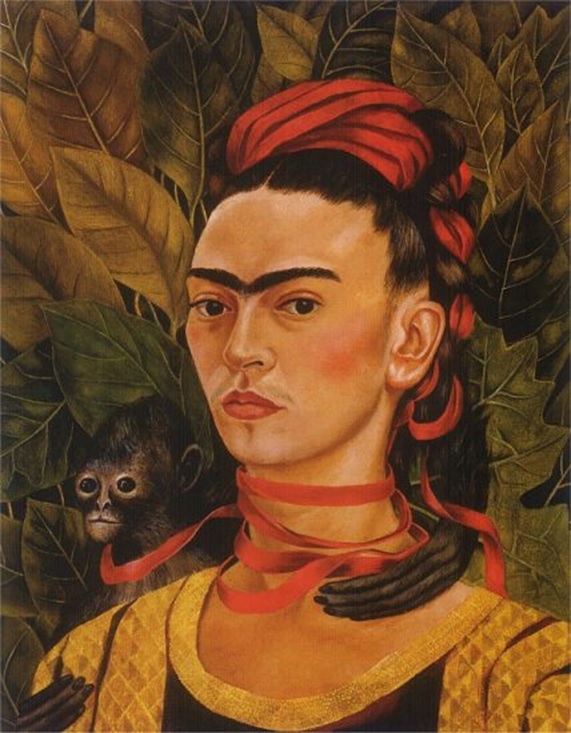 ЗАВДАННЯ ДЛЯ УЧНІВ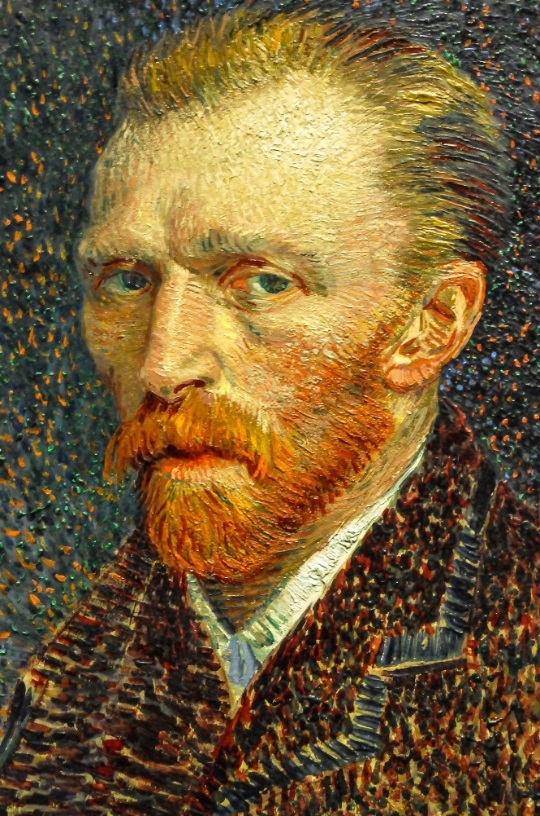 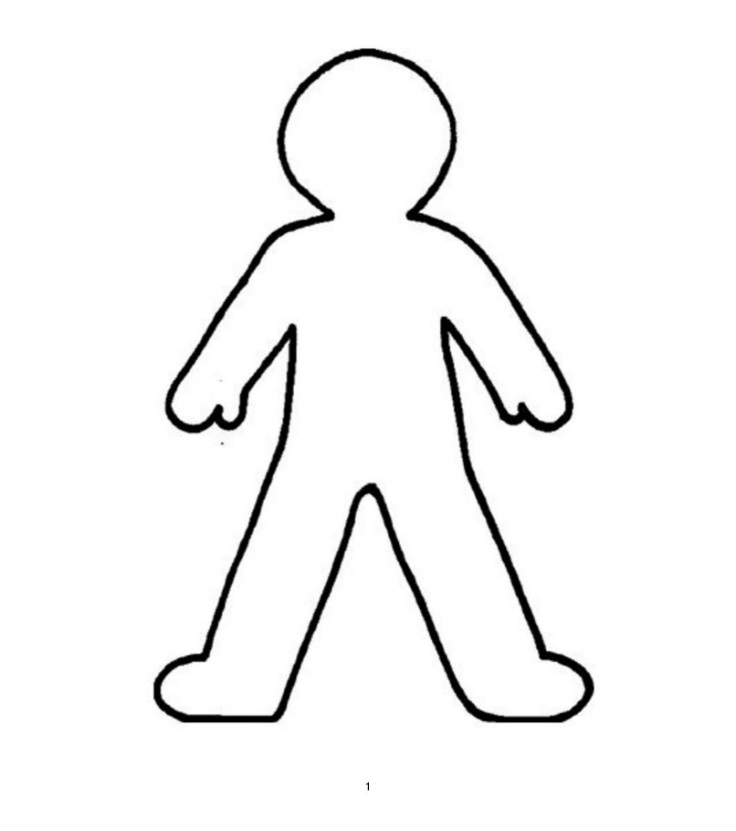 Додаток 1                                                      Додаток 2                                       Додаток 3                                                                                                                                                                                                            